KARTA   ZGŁOSZENIA doWewnątrz-przedszkolnego konkursu plastycznego „BOHATEROWIE WARSZAWSKICH LEGEND”*(prosimy wypełnić drukowanymi literami)                       			 O Ś W I A D C Z E N I ERODZICA LUB OPIEKUNA PRAWNEGO UCZESTNIKAKONKURSU PLASTYCZNEGO „BOHATEROWIE WARSZAWSKICH LEGEND”Jako przedstawiciel ustawowy/inna osoba uprawniona do reprezentowania Uczestnika..................................................................................................................................(imię i nazwisko dziecka)udzielam niniejszym zgody na udział dziecka w wewnątrzprzedszkolnym konkursie „Bohaterowie warszawskich legend”, którego Organizatorem jest: Przedszkole nr 128 „Kraina Magicznych Liczb” ul. Sternhela 40, 03-597 Warszawa, Oddział Zamiejscowy ul. Nauczycielska 16 zwane dalej Organizatorem.Świadomie i dobrowolnie wyrażam zgodę  na przetwarzanie moich danych osobowych                  (w  zakresie imienia i nazwiska ) oraz danych osobowych dziecka (w zakresie imienia, nazwiska, wieku i nazwy placówki do, której uczęszcza dziecko) zgodnie z przepisami rozporządzenia Parlamentu Europejskiego i Rady (UE) 2016/679 z dnia 27 kwietnia 2016 r. w sprawie ochrony osób fizycznych w związku z przetwarzaniem danych osobowych i w sprawie swobodnego przepływu takich danych oraz uchylenia dyrektywy 95/46/WE (ogólne rozporządzenie o ochronie danych) (Dz. Urz. UE L 119 z 04.05.2016 r. str. 1) dalej jako RODO, w celach związanych z udziałem dziecka w ww. WEWNĄTRZPRZEDSZKOLNYM KONKURSIE „Bohaterowie warszawskich legend” zgodnie z jego Regulaminem.Wyrażam / Nie wyrażam* zgodę na upublicznienie na stronie internetowej Organizatora  w dowolnej formie i bez ograniczeń czasowych, w celach promocyjno - informacyjnych oraz dokumentujących  działalność Organizatora, wynikających z zadań statutowych w ramach świadczonych usług  w zakresie edukacji w tym propagowania osiągnięć i talentów dzieci, wizerunku Pani/Pana dziecka utrwalonego w trakcie WEWNĄTRZPRZEDSZKOLNYM KONKURSIE „Bohaterowie warszawskich legend”Oświadczam, że:  zapoznałam / zapoznałem* się z treścią klauzuli informacyjnej dotyczącej przetwarzania moich danych osobowych i danych osobowych dziecka zawartej                      w Regulaminie WEWNĄTRZPRZEDSZKOLNEGO KONKURSU „Bohaterowie warszawskich legend”zapoznałam / zapoznałem się* z Regulaminem WEWNĄTRZPRZEDSZKOLNEGO KONKURSU „Bohaterowie warszawskich legend” i  w pełni go akceptuję.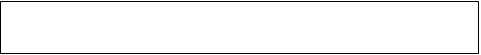 miejscowość i dataCzytelny podpis rodzica lub przedstawiciela ustawowego lub innej osoby uprawnionej do reprezentowania dzieckaInformacja o przetwarzaniu danych osobowych w tym wizerunku uczestników wewnątrzprzedszkolnego, plastycznego konkursu :„BOHATEROWIE WARSZAWSKICH LEGEND”Zgodnie z art. 13 ust. 1 i ust. 2 ogólnego rozporządzenia Parlamentu Europejskiego i Rady (UE) 2016/679 z 27 kwietnia 2016 r. w sprawie ochrony osób fizycznych w związku z przetwarzaniem danych osobowych i w sprawie swobodnego przepływu takich danych oraz uchylenia dyrektywy 95/46/WE (ogólne rozporządzenie o ochronie danych dalej jako RODO) (Dz. U. UE. L. z 2016 r. Nr 119, z późn. zm.) Organizatorzy Wewnątrzprzedszkolnego konkursu „Bohaterowie warszawskich legend” informują, że:1.     Administrator danych osobowychAdministratorem, czyli podmiotem decydującym o celach i środkach przetwarzania danych Pani/Pana danych osobowych jest Przedszkole nr 128 „Kraina Magicznych Liczb” z siedzibą w Warszawie, ul. Sternhela 40.Z Administratorem może się Pani/Pan skontaktować poprzez adres e-mail: p128@eduwarszawa.pl lub pisemnie na adres korespondencyjny: Przedszkole nr 128 „Kraina Magicznych Liczb” ul. Sternhela 40, 
03-597 Warszawa2.     Inspektor Ochrony Danych OsobowychAdministrator wyznaczył Inspektora Ochrony Danych Osobowych, z którym można się skontaktować w sprawach ochrony i przetwarzania swoich danych osobowych pod adresem e-mail: IOD.dbfotargowek@eduwarszawa.pl lub pisemnie na adres siedziby administratora, wskazany w pkt 1.3.     Cele i podstawy prawne przetwarzania danych osobowychW celach związanych z udziałem dziecka i przeprowadzeniem Wewnątrz przedszkolnego konkursu „Bohaterowie warszawskich legend”. Administrator będzie przetwarzać Pani/Pana dane osobowe i dane osobowe dziecka na podstawie wyrażonej przez Panią/Pana zgody na przetwarzanie danych osobowych.W przypadku wyrażenia przez Pani/Pana zgody na wykorzystanie wizerunku dziecka administrator będzie przetwarzał wizerunek dziecka celach promocyjno- informacyjnych oraz dokumentujących działalność placówki, wynikających z jej zadań statutowych w ramach świadczonych usług w zakresie edukacji w tym propagowania osiągnięć i talentów dzieci.Przetwarzanie danych osobowych w tym wizerunku dziecka w oparciu o zgodę osoby, której dane dotyczą lub osoby uprawnionej do jej reprezentowania stanowi o zgodnym z prawem przetwarzaniu tych danych osobowych w oparciu o przesłankę legalności przetwarzania danych osobowych, o której mowa w art. 6 ust. 1 lit. a RODO. W każdej chwili przysługuje Pani/Panu prawo do wycofania wyrażonej zgody, ale cofnięcie zgody nie wpływa na zgodność z prawem przetwarzania, którego dokonano na podstawie zgody przed jej wycofaniem. Cofnięcie zgody na przetwarzanie danych osobowych jest równoznaczne z rezygnacją z udziału dziecka w Wewnątrzprzedszkolnym konkursie „Bohaterowie warszawskich legend”Zgoda na wykorzystanie wizerunku ma charakter dobrowolny i nie ma wpływu na udział dziecka w Wewnątrzprzedszkolnym konkursie „Bohaterowie warszawskich legend”4.    Okres przetwarzania danych osobowych Pani/Pana dane osobowe i dane osobowe dziecka w tym wizerunku będą przetwarzane do czasu odwołania Pani/Pana zgody i/lub przez okresy przewidziane przepisami prawa w tym zakresie, w tym przez okres przechowywania dokumentacji określony w przepisach powszechnych i uregulowaniach wewnętrznych administratora w zakresie archiwizacji dokumentów, a także w okresie dochodzenia roszczeń wynikających z przepisów prawa.5.    Odbiorcy danych osobowychWizerunek dziecka zostanie rozpowszechniony na podstawie wyrażonej przez Pani/Pana zgody.Pani/Pana dane osobowe i dane osobowe dziecka w pozostałym zakresie mogą zostać udostępnione innym odbiorcom, jeżeli będzie wynikać to z przepisów prawa. Pani/Pana dane osobowe i dane osobowe dziecka w pozostałym zakresie mogą być także udostępniane podmiotom przetwarzającym dane w imieniu administratora (podmioty przetwarzające), podmioty świadczące pomoc prawną, usługi informatyczne, usługi niszczenia dokumentów, jak również inni administratorzy danych osobowych przetwarzający dane we własnym imieniu, np. podmioty prowadzące działalność pocztową.6.     Prawa osób, których dane dotyczą:Zgodnie z RODO, przysługuje Pani/Panu:prawo dostępu do danych osobowych i otrzymania ich kopii;prawo do sprostowania/poprawiania danych osobowych;prawo do usunięcia danych osobowych;ograniczenia przetwarzania danych osobowych w przypadkach określonych w art. 18 RODO;prawo do przenoszenia danych osobowych, w przypadkach określonych w art. 20 RODO. Posiada Pani/Pan prawo do wniesienia skargi do Prezesa Urzędu Ochrony Danych Osobowych na niezgodne z prawem przetwarzanie Pani/Pana danych osobowych i danych osobowych dziecka. Zgodnie z art. 21 RODO nie przysługuje Pani/Panu prawo sprzeciwu, wobec przetwarzania danych osobowych, gdyż podstawą prawną przetwarzania danych osobowych jest art. 6 ust. 1 lit. a RODO.7.     Informacja o wymogu/dobrowolności podania danych osobowychPodanie Pani/Pana danych osobowych i danych osobowych dziecka ma charakter dobrowolny, ale jest niezbędne do udziału dziecka w Wewnątrz przedszkolnym konkursie „Bohaterowie warszawskich legend”. Zgoda na wykorzystanie wizerunku ma charakter dobrowolny i nie ma wpływu na udział dziecka w Wewnątrzprzedszkolnym konkursie „Bohaterowie warszawskich legend”.	

8.    Zautomatyzowane podejmowanie decyzjiW oparciu o Pani/Pana dane osobowe administrator nie będzie podejmował wobec Pani/Pana zautomatyzowanych decyzji, w tym decyzji będących wynikiem profilowania.  Administrator nie przewiduje przekazywania Pani/Pana danych osobowych do państwa trzeciego (tj. państwa, które nie należy do Europejskiego Obszaru Gospodarczego obejmującego Unię Europejską, Norwegię, Liechtenstein i Islandię) ani do organizacji międzynarodowychPostanowienia końcowe:   Organizator zastrzega sobie prawo domodyfikowania zapisów niniejszego regulaminu, o zmianach regulaminu organizator poinformuje przedszkola, które zgłosiły się do konkursu.odwołania konkursu bez podania przyczyny. Interpretacja zapisów regulaminu należy do OrganizatoraImię i nazwisko dziecka:Wiek dziecka:Nazwa grupy: